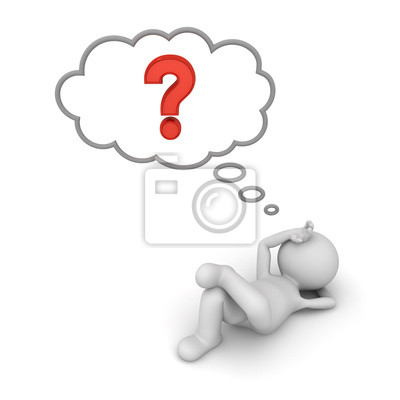 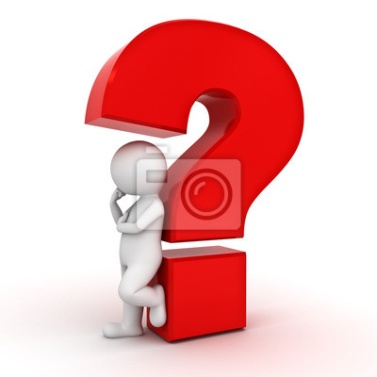 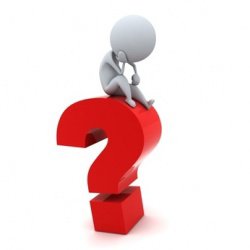 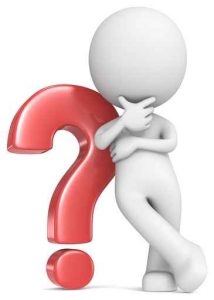 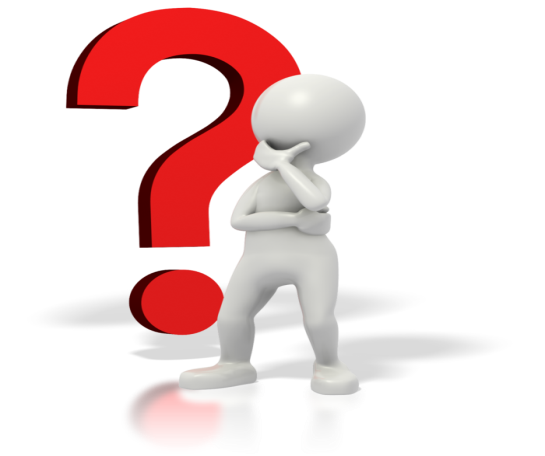 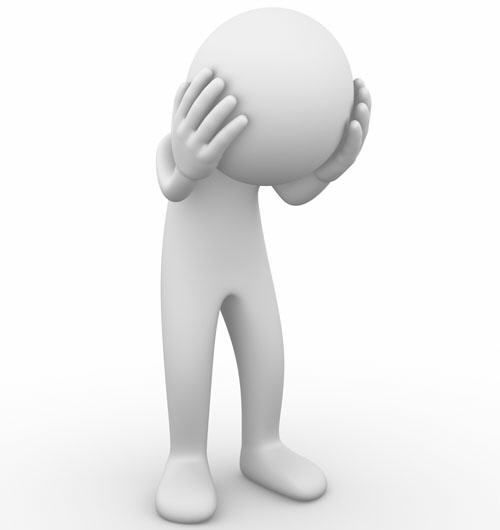 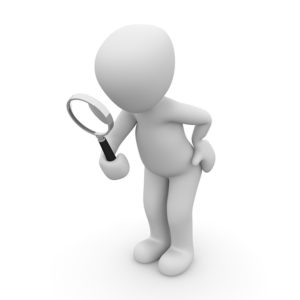 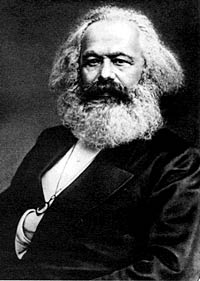 تملك وسائل الإنتاج (الأراضي، المصانع، المعدات...الخ) علاقة     استغلالية (تحكّم في الأجور= تحكّم في المستوى                                                 ثورة 			            المعيشي)ضد الظلم و إسقاط النظام الطبقي					لا تملك وسائل الإنتاج					                تملك فقط المجهود 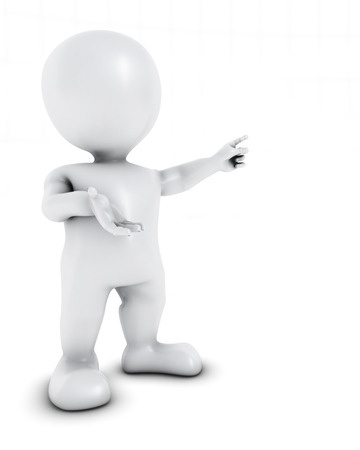 روزا لوكسمبرغ 		رودولف هلفردنغ	     فلاديمير لينين                 Vladimir Lenin     Rudolf Hilferding            Rosa Luxemburgتتمحور طبيعة الحياة و العالم حول الفلسفة الماديةكل تغير يحدث بفعل الجدلية أو الديالكتيك Dialectical Processتحدث التغيرات الأساسية أولا في المجال الاقتصادي، ثم بعد ذلك في المجال السياسي و الاجتماعي.تاريخ الإنسانية هو عبارة عن تاريخ الصراعات الطبقية Class Struggles و التغيرات التي تشهدها أنماط الإنتاج Modes of Productionالدولة ما هي سوى أداة للقمع في يد الطبقة الحاكمة لاستغلال الآخرين في المجتمع؛و بالتالي، الدولة لا تنسجم مع مفاهيم العدالة و الحرية.خصائص النظام الرأسمالي و القائمة على الملكية الخاصة لوسائل الإنتاج التوزيع، تؤدي إلى الأزمات و تزايد الفقر. يمكن استخدام ما يقوم به النظام الرأسمالي من استعمال للقوة و القمع لوضع حد له و للدولة الرأسمالية و بناء مجتمع أفضل. المجتمع الشيوعي هو المجتمع المثالي: لا توجد فيه دولة و لا طبقات. قائمة المراجع:Chris Brown, Kirsten Ainley, Understanding International Relations, NewYork : Palgrave Machmillan, 3rd Edition, 2005.Sherrif Folarin, « Introduction to International Relations », http://eprints.covenantuniversity.edu.ng/3255/1/Folarin%2015.pdf	MAIA PAL, «  Marxism», Stephen McGlinchey, Rosie Walters, Christian Scheinpflug, International Relations Theory, England: E-International Relations Publishing, 2017 Raymond Polin, « Ten Basic Assumptions of Marxism», https://www.tandfonline.com/doi/abs/10.1080/00220973.1941.11018663#metrics-content